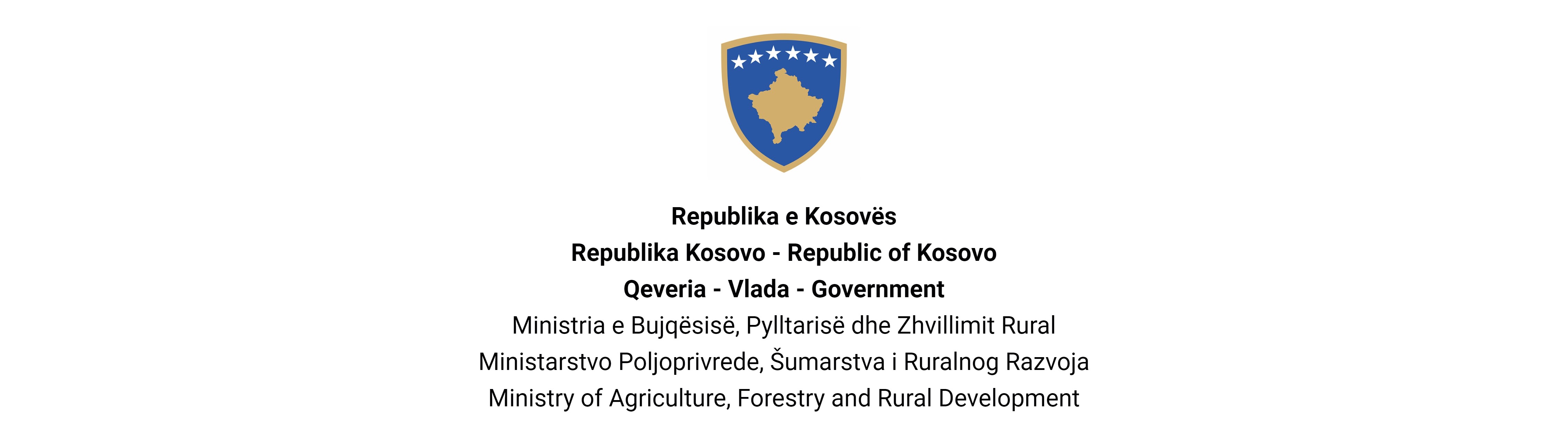 Prema Zakonu br. 06 / L - 114 za službenike u izdavaštvu, član 38 (1,2,3 i 4) i Uredba (KRK) BR. 16/2020 o prijemu i karijeri u državnoj službi Republike Kosovo, član 40 Ministarstvo Poljoprivrede, Šumarstva i Ruralnog Razvoja objavljuje: KonkursKretanje unutar kategorijeSamo postoje i državni službenici iste kategorije zaposleni u istoj ili drugoj instituciji državne službe imaju pravo da se prijave u ovom postupku1. Opšti opis posla položaja2. Uslovi za kretanje unutar kategorije i posebni zahteviDa je civilni službenik iste kategorije za koju apliciraDa je civilni službenik potvrđen u zadatku prilikom kretanja unutar profesionalne kategorije.Da nije kažnjavan nekom disciplinskom merom koja još uvek nije zastarela.Da je najmanje 'dobro' ocenio rezultate rada, najmanje tokom poslednjih dve godine ocenjivanja.U slučaju konkurisanja za kretanje unutar profesionalne kategorije da su ocenjeni dobro u poslednjoj godini.3. Opšti formalni zahteviPotrebno obrazovanje: Srednja stručna sprema iz hemije, biologije ili medicine. Posebne formalne kvalifikacije: Nema. Potrebno radno iskustvo: Prednost imaju kandidati sa dužim radnim iskustvom 4. Opšti (znanja, veštine i karakteristike) potrebni zahteviPoželjno znanje engleskog jezika i stručno znanje iz oblasti hemije prema međunarodnim standardima ISO17025 Dobro poznavanje korišćenja programa Vord, Eckel, Pover Point, Internet. 5. Dokumentacija koju treba podnetih za apliciranjeKopija diplome koje su izdale obrazovne institucije Kopija dokaza o radnom iskustvuKopija dokaza o obukamaKopija ocena za poslednje dve godineDokument koji dokazuje da nemate disciplinske mere koje još nisu istekle6. Datum objavljivanja rezultata nakon preliminarne verifikacije• Lista kandidata koji ispunjavaju uslove za kretanje u kategoriji biće objavljena najkasnije do datuma 29/10/2021, na elektronskom portalu za zapošljavanje (https://konkursi.rks-gov.net )7. Datum, mesto i vreme kada će se realizovati usmeni intervju• 05/11/2021  Ulica Ukshin Hoti Kompleks Ramiz Sadiku -Priština8. Oblast znanja, sposobnosti i kvaliteta koji će se ocenjivati u usmenom intervjuVeštine komunikacije i saradnje 9. Način ocenjivanja kandidata/aplikanata• Intervju10. Način obaveštavanja /komunikacije sa kandidatima • Putem e-pošte i portala za elektronsko zapošljavanje (https://konkursi.rks-gov.net)11. Način apliciranja• Preko portala za elektronsko zapošljavanje (https://konkursi.rks-gov.net)12. Datum za objavljivanje rezultata za konačnu procenu• Na kraju ocenjivanja kandidata, pobednik e biti objavljen putem portala za elektronsko zapošljavanje (https://konkursi.rks-gov.net). Svi kandidati koji učestvuju u ovom postupku bi e pojedinačno obavešteni elektronskim putem.Ne večinske zajednice i njihovi pripadnici imaju pravo za pravedno i proporcionalno zastupanje u civilnoj službi Kosova, kao što je specifikovano Zakonom.Neve inske zajednice i njihovi pripadnici, nedovoljno zastupljeni pol i osobe sa invaliditetom podstiču se da se prijave za oglašena radna mesta.Prijave predate nakon isteka roka ne e biti prihva ene i neispravne prijave e biti odbačene.Naziv radnog mestaLaborant u laboratoriji zemljišta, đubriva za navodnjavanjePozicija klasaProfesionalni 4  Koeficijent/Platakoeficienti 8Br. traženi1Datum obavesti30/09/2021Rok za prijavu15/10/2021 - 22/10/2021InstitucijaMinistarstvo Poljoprivrede, Šumarstva i Ruralnog RazvojaOdeljenjeDivizijaKosovski Poljoprivredni Institut PećRadno mestoDirekcija Poljoprivrednog Institutita PećBr. ReferenceRN00007644KodRPC0001468